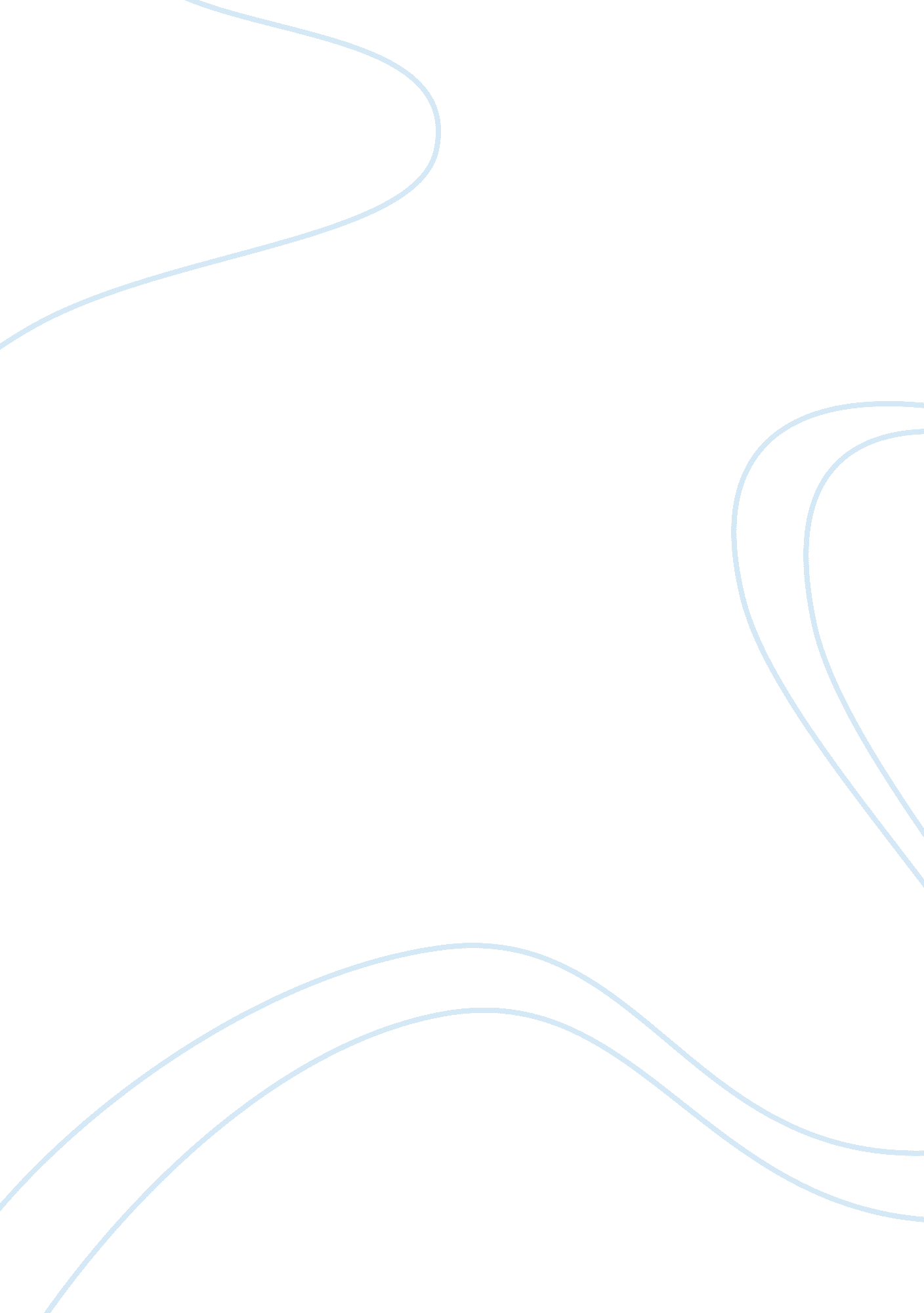 Good example of essay on recommendation letter for a student applying to graduate...Science, Computer Science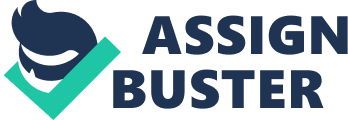 [Company][Address 1] Dear Sir or Madam, I am writing to you on behalf of the University of Michigan, where I am a post doc student and a research assistant. I would like to recommend Sam for computer science programs for the graduate school. I am delighted to be called upon as a reference for this recommendation since I was impressed by the skills Sam showed during the summer research project. I would highly recommend him for the admission. I am confident that this new endeavor will bring a priceless experience and begin a wonderful working relationship. 
I have no doubts when putting in a good word for Sam. He is an undergraduate student major in computer science of engineering, dual-degree student major in electric engineering (at the University in China) and computer science (University of Michigan). Moreover, Sam has finished several elementary and upper lever courses. It is with great talent that Sam has received the Dean’s List award many times in both colleges, and he has worked on very good coursework (GPA). I believe, it is visible for everyone that Sam has a lot of experience in this field, and he can be a valuable student for your school. 
During the project, I could observe Sam’s extraordinary time management and organizational skills. He showed that he is able to concentrate on the task, which seems a long and monotonous routine without losing interest towards the project. Moreover, he is able to split the huge task into several small steps in order to complete each phase of work on time and with the best results. 
Since the beginning of our collaboration, Sam has shown amazing communication skills and ability to be part of the team as well as working on his own. This student always expressed his mind, was able to ask questions concerning the projects and tasks. Moreover, he was paired up with another student, and they always found compromises and cooperated with each other in harmony. Sam is respectful towards his colleges and knows how to solve the issues. 
One of the strongest Sam’s sides is his experience and his ability to do fantastic researches. He knows how to deal with the information he gets from the different sources and how to create a useful plan of actions. We were working on the project “ deception detection using both facial expressions and languages”, and the major task was to figure out whether person tells truth or lies. Sam found a valuable for our research information and sorted out it. After that Sam had to work with software and to choose the most appropriate way of its usage. He made a time-consuming job but the result was very surprising in the positive way. 
Another remarkable feature about him is that he is not afraid to experiment and ask questions in order to improve his work. Moreover, is not afraid to express his mind and offer different solutions of the problems, which helped us to see the whole picture from the different angles and to choose the best action plan. 
This being said, allow me to reiterate that everything Sam did for this project was of invaluable help and support, and even supervisor noticed that Sam’s final paper has to be highly evaluated. This means that he has not only good computing and engineering skills but also writing skills. His paper was precisely explaining all the working processes, tasks and the results. If you have any questions about Sam, his performance or the project itself, please, do not hesitate to contact me. Sincerely, 